 K YETKİ BELGESİ İLE İLGİLİ BAŞVURU, YENİLEME VE DİĞER İŞLEMLER  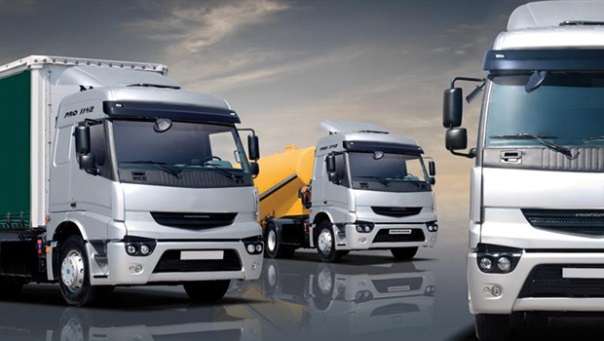 K BELGESİ ÜCRETLERİ - 2019 YILI K Belgesi Ücretleri 2019(İlk Müracaat)Araç İlave Ücreti(İkinci Müracaat)Not:    Muayene süresi dolduğu için  yetki belgesinden düşülen araçlarda ekleme yaparken farklı ücretler çıkabilmektedir. ARAÇ DÜŞÜMLERİNDE HERHANGİ BİR ÜCRET ALINMAMAKTADIRK1 VE K1* TÜRÜ YETKİ BELGESİ İÇİN İSTENEN BELGELERDİKKAT!!! K1 VE K3 BELGELERİNDE ODY/ ÜDY BULUNDURMAK ZORUNLUDUR..1-Başvuru dilekçesi (Firma Yetkilisi Tarafından İmzalanıp, Kaşelenecek, Gerçek kişilerde kişinin, tüzel kişiliklerde ise temsil ve ilzama yetkili kişilerden birinin cep telefonu numarası belirtilecektir.)2-ŞAHIS FİRMALARINDA KİŞİNİN, TAŞIMACI TÜZEL KİŞİLİK İSE FİRMA ORTAKLARI İLE TEMSİLE YETKİLİ KİŞİNİN ADLİ SİCİL BELGESİ VE KİMLİK FOTOKOPİLERİ (A.Ş. ve Koop. Yönetim Kurulu Bşk. ve üyelerinin.) (Başvuru dilekçesinde bahse konu kişilerin T.C. Kimlik numaralarının belirtilmesi halinde ayrıca Kimlik Fotokopileri ve Adli Sicil Kayıtları istenilmeyecektir.)2.1-TÜZEL KİŞİLERDE, FİRMAYI TEMSİL VE İLZAMA YETKİLİ KİŞİ / KİŞİLERİN İMZA SİRKÜLERİNİN ASLI VEYA NOTER ONAYLI SURETİ. (İmza sirkülerinin aslının veya Noter onaylı örneğinin, talep edilmesi halinde; aslı görülmüştür şerhi düşülen örneğinin alınmak suretiyle, iade edilebilir.)3-TÜZEL KİŞİLERDE, TİCARET ODASI FAALİYET BELGESİ (Belgede Taşımacının Ünvanı, Adresi, Kayıt Tarihi, Çalışma Konusu / İştigali, Sermayesi ve Firma ortakları Yazılı Olacak.)Not: Tüzel kişilerde, Unvan, ana sözleşme veya oda faaliyet belgesinde Nakliyecilik ibaresinin bulunması zorunludur. ( Unvan da Lojistik ibaresi geçen firmalara K1 veya K1* Türü Yetki Belgesi düzenlenemez)4-FAAL VERGİ MÜKELLEFİ OLMALARI ŞARTTIR5-TÜZEL KİŞİLİKLERİN, KEP ADRESLERİNİN BULUNMASI6-TÜZEL KİŞİLİKLERİN, TİCARET SİCİLİ GAZETE SURETLERİ ( KURULUŞ, GÜNCEL ADRES, ORTAKLIK YAPISI, SERMAYE, UNVAN VE YETKİLİYİ/YETKİLİLERİ GÖSTEREN TİC. SİCİL GAZETESİ)7-K1 YETKİ BELGESİ İÇİN ŞAHISLARIN EN AZ 25 TON AZAMİ YÜKLÜ AĞIRLIĞINI DOLDURAN KENDİ ADINA KAYITLI ÖZMAL 1 BİRİM TİCARİ TAŞITLARIN RUHSAT FOTOKOPİLERİ. TÜZEL KİŞİLERİN EN AZ 50 TON AZAMİ YÜKLÜ AĞIRLIĞINI DOLDURAN TÜZEL KİŞİLİK ADINA KAYITLI EN AZ 2 BİRİM ÖZMAL TİCARİ TAŞITLARIN RUHSAT FOTOKOPİLERİ. (Araçlar vizeli ve sigortası yapılmış olacak)8-K1* YETKİ BELGESİ İÇİN KENDİ ADINA KAYITLI (ÖZMAL) EN AZ 1 BİRİM TİCARİ TAŞIT RUHSAT FOTOKOPİLERİ.     NOT:Tüzel kişiliği haiz yetki belgesi sahiplerinin en az bir adet Orta Düzey Yönetici (ODY) veya Üst Düzey Yönetici (ÜDY) türü mesleki yeterlilik belgesine sahip olunması veya bu nitelikleri haiz kişi veya kişileri istihdam edilmesi (Söz Konusu Şartın, Yetki Belgesi Alınış Tarihinden İtibaren 6 Ay İçerisinde Yerine Getirilmesi ve ODY/ÜDY Belgesinin otomasyon sistemine işletmeleri gerekmektedir. Aksi takdirde taşıt ilavesi, yenileme vb. onaya gönderilecek işlemler yapılamayacağı gibi, KTY.’ de bahsi geçen idari yaptırımlara da maruz kalacaklardır)Yurt içi eşya taşımalarında,  K1 Yetki Belgesi sahipleri, yalnız kendi adına kayıt ve tescil edilmiş özmal ticari taşıtları taşıt belgelerine kaydettirerek kullanabilirler. K1 yetki belgesine kayıt edilecek taşıtların, motorlu araç tescil ve trafik belgelerinde ticari olarak kayıt ve tescil edilmiş olmaları zorunludur.K1 yetki belgesine ticari kamyon ve kamyonetler eklenebilirken; K1* yetki belgesine sadece azami yüklü ağırlığı 3.500 ’ü geçmeyen ruhsatında kamyonet olarak tescil edilen taşıtlar eklenebilir.K2 VE K2* TÜRÜ YETKİ BELGESİ İÇİN İSTENEN BELGELER1-Başvuru dilekçesi (Firma Yetkilisi Tarafından İmzalanıp, Kaşelenecek, Gerçek kişilerde kişinin, tüzel kişiliklerde ise temsil ve ilzama yetkili kişilerden birinin cep telefonu numarası belirtilecektir.)2-ŞAHIS FİRMALARINDA KİŞİNİN, ŞİRKETLERDE İSE FİRMA ORTAKLARI İLE TEMSİLİ YETKİLİ KİŞİLERİN KİMLİK FOTOKOPİLERİ (Başvuru dilekçesinde bahse konu kişilerin T.C. Kimlik numaralarının belirtilmesi halinde ayrıca Kimlik Fotokopileri istenilmeyecektir.)3-TÜZEL KİŞİLERDE, FİRMAYI TEMSİL VE İLZAMA YETKİLİ KİŞİ / KİŞİLERİN İMZA SİRKÜLERİNİN ASLI VEYA NOTER ONAYLI SURETİ. (İmza sirkülerinin aslının veya Noter onaylı örneğinin, talep edilmesi halinde; aslı görülmüştür şerhi düşülen örneğinin alınmak suretiyle, iade edilebilir.)4-YETKİ BELGESİ TALEP EDEN GERÇEK KİŞİLER HARİÇ FAAL VERGİ MÜKELLEFİ OLMALARI ŞARTTIR.5-TÜZEL KİŞİLİKLERİN, KEP ADRESLERİNİN BULUNMASI6-ÖZMAL OLARAK KAYITLI RUHSATLARIN FOTOKOPİLERİ (Araçlar vizeli olacak)7-TÜZEL KİŞİLİKLERİN, TİCARET SİCİLİ GAZETE SURETLERİ ( KURULUŞ, GÜNCEL ADRES, ORTAKLIK YAPISI, SERMAYE, UNVAN VE YETKİLİYİ/YETKİLİLERİ GÖSTEREN TİC. SİCİL GAZETESİ)NOT:1) K2 yetki belgesi türleri için taşıtların motorlu araç tescil ve trafik belgelerinde ticari olarak kayıt ve tescil edilmiş olmaları zorunlu değildir. 2) K2 yetki belgesine kamyon ve kamyonetler eklenebilirken; K2* yetki belgesine sadece azami yüklü ağırlığı  3.500 ’ü geçmeyen ruhsatında kamyonet olarak tescil edilen taşıtlar eklenebilir.( Belgeler Ticaret Odasınca incelendikten ve düzenlendikten sonra bankaya para yatırılacaktır.)K3 TÜRÜ YETKİ BELGESİ İÇİN İSTENEN BELGELERDİKKAT!!!   K1 VE K3 BELGELERİNDE ODY/ ÜDY BULUNDURMAK ZORUNLUDUR..1- Başvuru dilekçesi (Firma Yetkilisi Tarafından İmzalanıp, Kaşelenecek, Gerçek kişilerde kişinin, tüzel kişiliklerde ise temsil ve ilzama yetkili kişilerden birinin cep telefonu numarası belirtilecektir.)2- ŞAHIS FİRMALARINDA KİŞİNİN, TAŞIMACI TÜZEL KİŞİLİK İSE FİRMA ORTAKLARI İLE TEMSİLE YETKİLİ KİŞİNİN ADLİ SİCİL BELGESİ VE KİMLİK FOTOKOPİLERİ (A.Ş. ve Koop. Yönetim Kurulu Bşk. ve üyelerinin.) (Başvuru dilekçesinde bahse konu kişilerin T.C. Kimlik numaralarının belirtilmesi halinde ayrıca Kimlik Fotokopileri ve Adli Sicil Kayıtları istenilmeyecektir.)3- TÜZEL KİŞİLERDE, FİRMAYI TEMSİL VE İLZAMA YETKİLİ KİŞİ / KİŞİLERİN İMZA SİRKÜLERİNİN ASLI VEYA NOTER ONAYLI SURETİ. (İmza sirkülerinin aslının veya Noter onaylı örneğinin, talep edilmesi halinde; aslı görülmüştür şerhi düşülen örneğinin alınmak suretiyle, iade edilebilir.4-TÜZEL KİŞİLERDE, TİCARET ODASI FAALİYET BELGESİ (Belgede Taşımacının Ünvanı, Adresi, Kayıt Tarihi, Çalışma Konusu / İştigali, Sermayesi ve Firma ortakları Yazılı Olacak.)Not: Gerçek ve Tüzel kişilerde, Unvan, ana sözleşme veya oda faaliyet belgesinde Nakliyecilik ibaresinin bulunması zorunludur. ( Unvan da Lojistik ibaresi geçen firmalara K3 Türü Yetki Belgesi düzenlenemez)5-FAAL VERGİ MÜKELLEFİ OLMALARI ŞARTTIR6-TÜZEL KİŞİLİKLERİN, KEP ADRESLERİNİN BULUNMASI7-TÜZEL KİŞİLİKLERİN, TİCARET SİCİLİ GAZETE SURETLERİ ( KURULUŞ, GÜNCEL ADRES, ORTAKLIK YAPISI, SERMAYE, UNVAN VE YETKİLİYİ/YETKİLİLERİ GÖSTEREN TİC. SİCİL GAZETESİ8-GERÇEK VE TÜZEL KİŞİLERİN KENDİ ADINA KAYIT VE TESCİL EDİLMİŞ EN AZ 35 TON AZAMİ YÜKLÜ AĞIRLIĞI EŞYA TAŞIMAYA MAHSUS EN AZ 2 BİRİM ÖZMAL TİCARİ TAŞITLARIN RUHSAT FOTOKOPİSİ (Araçlar vizeli olacak)NOT:1-Tüzel kişiliği haiz yetki belgesi sahiplerinin en az bir adet Orta Düzey Yönetici (ODY) veya Üst Düzey Yönetici (ÜDY) türü mesleki yeterlilik belgesine sahip olunması veya bu nitelikleri haiz kişi veya kişileri istihdam edilmesi (Söz Konusu Şartın, Yetki Belgesi Alınış Tarihinden İtibaren 6 Ay İçerisinde Yerine Getirilmesi ve ODY/ÜDY Belgesinin otomasyon sistemine işletmeleri gerekmektedir. Aksi takdirde taşıt ilavesi, yenileme vb. onaya gönderilecek işlemler yapılamayacağı gibi, KTY.’ de bahsi geçen idari yaptırımlara da maruz kalacaklardır)2-Yetki belgesi için başvuranların en az, 2 birim taşıt ve 35 tonluk asgari kapasiteye sahip olmaları şarttır.3-Yalnız özmal taşıtlar kaydedilir.4-Yetki belgesi eki taşıt belgelerine,5-Yetki belgesi eki taşıt belgelerine, eşya taşımaya mahsus ticari taşıtlar kaydedilir.( BELGELER TİCARET ODASINCA İNCELENDİKTEN VE DÜZENLENDİKTEN SONRA BANKAYA PARA YATIRILACAKTIR.)K1 VE K3 BELGELERİNDE ODY/ ÜDY BULUNDURMAK ZORUNLUDURKarayolu Taşıma Yönetmeliği’nin 43/15. Maddesi; “ Yetki belgesi sahipleri, ilk yetki belgesi aldıkları tarihten itibaren 6 ay içinde, mesleki yeterlilik ile ilgili aşağıdaki yükümlülüklerini yerine getirmek ve faaliyetleri süresince muhafaza etmekle yükümlüdürler. Buna göre;       a) B1, C2, D1, L1, L2, M2, M3, N2, P2, R1, R2 ve T1 yetki belgesi sahiplerinin,  en az birer adet üst düzey yönetici ve orta düzey yönetici türü mesleki yeterlilik belgesine sahip olmaları veya bu nitelikleri haiz kişi veya kişileri istihdam etmeleri,       b) (Değişik: RG 25/12/2009-27443) A türü ile B2, C3, D2, K3, M1, N1, P1, T2 ve T3 yetki belgesi sahipleri ile tüzel kişiliği haiz K1 yetki belgesi sahiplerinin,  en az birer adet orta düzey yönetici türü mesleki yeterlilik belgesine sahip olmaları veya bu nitelikleri haiz kişi veya kişileri istihdam etmeleri,” gerekmektedir şeklinde düzenlenmiştir.            Bu itibarla; K1 tüzel kişilerde ve K3 şahıs ve tüzel kişilerde ODY belgeli bir personel istihdam etmeyen firmaların Otomasyon sistemi bakanlık tarafından kapatılmakta, ilgili firmalardan gelen taşıt ekleme, ya da K belgesi yenileme işlemleri gibi talepler, sistem tarafından engellendiğinden yerine getirilememektedir.  Her ne kadar kalıcı çözüm olmasa da bu tür personel bulundurmayan işletmelere cezai işlem (519.00 TL) uygulanmak suretiyle otomasyon sistemi 1 ay geçici olarak açılarak firmaların K belgesi işlemleri yapılabilmektedir. 2) K BELGESİ YENİLEME İŞLEMLERİK BELGESİ, 23.05.2013 TARİHLİ YENİ DÜZENLEMEYE GÖRE  K BELGESİ YENİLEME İŞLEMLERİ:DİKKAT! UYARIYORUZ,K belgelerinde, belge geçerlilik tarihinin bitiminden önce K belgelerini yenilemeyenler, Karayollarında yapılan denetimlerde yüklü miktarda para cezasına maruz kalacaklardır.5 Yılını dolduran (Geçerlilik tarihini dolduran) K belgelerinde ücretli belge yenileme;İlgili vatandaş ve üyelerimiz K Yetki belgesi üzerinde yazan geçerlilik tarihinin bitiminden 60 gün öncesinden başlayarak ücretli yenilemeye gelebileceklerdir. K belgesi veya taşıt kartı üzerinde yazan geçerlilik tarihinin bitiminden önce veya geçerlilik tarihinden itibaren 270 gün içinde gelenlerden Bakanlık tarafından Belge ücretinin %5’i tahsil edilecektir. Geçerlilik tarihinin bitiminden itibaren ise 271. ve 540. Günler arasında müracaat edildiği zaman belge ücretinin %25’i tahsil edilecektir. Geçerlilik tarihinin bitiminden itibaren 541 gün geçtiği zaman ise K belgeleri iptal olacaktır. Vatandaşlarımızın mağdur olmaması için geçerlilik tarihinin bitiminden önce belge yenilemeye gelmeleri rica olunur.ÜCRETLER, ODAMIZA YAPILAN MÜRACAATTAN SONRA BANKAYA MAKBUZ İLE YÖNLENDİRİLEREK TAHSİL EDİLECEKTİR.3 ) K YETKİ BELGELERİ İLE İLGİLİ BİRİM İLETİŞİM BİLGİLERİSORUMLU PERSONEL: ZAFER CİĞERCİ TLF  : (0456) 213 11 12 FAX:  (0456) 213 60 59 BELGE Ücreti +(Ulaştırma Bak.)Araç Eki +(Ulaştırma Bak.)Araç Eki+(Oda ve TOBB)Oda ücreti +(Oda ve TOBB) (1 Araç Dahil)Genel TOPLAMK112.378,00 TL371,00 TL18,00 TL60,00 TL12.827.00 TLK1*3.093,00 TL371,00 TL18,00 TL60,00 TL  3.542.00 TLK212.378,00 TL 371,00 TL18,00 TL60,00 TL 12.827.00 TLK2*3.093,00 TL371,00 TL18,00 TL60,00 TL  3.542.00 TLK310.000,00 TL371,00 TL18,00 TL60,00 TL  10.378,00 TLOda-TOBB Payı  (Oda veznesine)       Ulaştırma Bakanlığı payı(Bankaya) TOPLAMİlave edilecek her bir araç (Çekici, Dorse) için18,00 TL300,00 TL318,00 TL